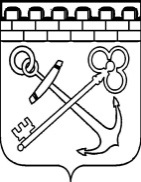 КОМИТЕТ ЦИФРОВОГО РАЗВИТИЯЛЕНИНГРАДСКОЙ ОБЛАСТИПРИКАЗО внесении изменений в приказ комитета цифрового развития от 29 декабря 20202 года № 28 «Об утверждении плана мероприятий по противодействию коррупции в Комитете цифрового развития Ленинградской области
на 2021 год»В соответствии с Федеральным законом от 25 декабря 2008 года № 273-ФЗ 
«О противодействии коррупции», областным законом от 17 июня 2011 года № 44-оз 
«О противодействии коррупции в Ленинградской области»:Изложить в новой редакции План мероприятий по противодействию коррупции в Комитете цифрового развития Ленинградской области на 2021 год согласно приложению к настоящему приказу.Структурным подразделениям Комитета цифрового развития Ленинградской области ежеквартально в срок до 5 числа месяца, следующего за отчетным кварталом, представлять в отдел организационно-правового обеспечения и делопроизводстваКомитета цифрового развития Ленинградской области в письменной форме сведения о выполнении Плана мероприятий по противодействию коррупции в Комитете цифрового развития Ленинградской областина 2021 год (в соответствующей части).3. Контроль исполнения настоящего приказа оставляю за собой. И.о. председателяКомитета цифрового развитияЛенинградской области                                                                                    Д.В. ЗолковУТВЕРЖДЕН И.о. председателя Комитета цифрового развитияЛенинградской области__________________________Д.В. Золков «___» января 2021 г.ПЛАН противодействия коррупции в Комитете цифрового развитияЛенинградской области на 2021 год№ п/пМероприятиеСрок исполненияИсполнителиОжидаемый результат1Организация и проведение обсуждений с руководителями структурных подразделений и руководителями ГКУ, подведомственных Комитету, в сфере противодействия и профилактики  коррупции.еженедельноНачальник отдела организационно-правового обеспеченияи делопроизводства -  Козырева О.А.Профилактикакоррупционных правонарушений2Обеспечение представления руководителями ГКУ, подведомственных Комитету, сведений о доходах, расходах, об имуществе и обязательствах имущественного характера.не позднее 
30 апреля 2021 годаглавный специалист отдела организационно-правового обеспеченияи делопроизводства - Соловьева В.П.Профилактикакоррупционных правонарушений3Направление в прокуратуру Ленинградской области проектов нормативных правовых актов, разработанных Комитетом, для проведения их антикоррупционной экспертизы.Постоянно, по мере поступленияконсультант отдела организационно-правового обеспеченияи делопроизводства - Собчак Г.А.Недопущение принятия нормативных правовых актов, содержащих положения, способствующие формированию условий для проявления коррупции4Размещение на официальном интернет-портале Администрации Ленинградской области в сети «Интернет» проектов приказов Комитета для проведения независимой антикоррупционной экспертизы, информации о деятельности Комитета на сайте Комитета.По мере необходимостиглавный специалист отдела информационной инфраструктуры и связи – Гусь Д.И. Недопущение принятия нормативных правовых актов, содержащих положения, способствующие формированию условий для проявления коррупции5Проведение антикоррупционной экспертизы приказов (проектов приказов) Комитета при проведении их правовой экспертизы и мониторинге их применения.по мере разработки/принятия НПАотдел организационно-правового обеспечения и делопроизводстваНедопущение принятия нормативных правовых актов, содержащих положения, способствующие формированию условий для проявления коррупции6Проведение совещаний с руководителями (заместителями, начальниками структурных подразделений) ГКУ, подведомственных Комитету, по итогам проведения мероприятий по вопросу противодействия коррупции. 4 квартал 2021 годаНачальник отдела организационно-правового обеспеченияи делопроизводства -  Козырева О.А.Профилактикакоррупционных правонарушений7Ознакомление сотрудников Комитета и руководителей ГКУ, подведомственных Комитету, с действующим законодательством РФ и Ленинградской области о противодействии коррупции, в том числе об ответственности за коррупционные правонарушения, об увольнении в связи с утратой доверия. Постоянно, по мере необходимостиотдел организационно-правового обеспечения и делопроизводстваПрофилактикакоррупционных правонарушений8Рассмотрение поступающих от граждан и организаций обращений о коррупционных проявлениях, в том числе поступивших на официальные интернет-сайт Комитета.Постоянно, по мере поступленияВсе структурные подразделения КомитетаКонтроль - отдел организационно-правового обеспечения и делопроизводстваВыявление и предупреждение коррупционных правонарушений в деятельности. Оперативное принятие соответствующих решений в случае подтверждения фактов нарушений9Размещение в помещениях, занимаемых Комитетом, информации и мини-плакатов социальной рекламы, направленных на профилактику коррупционных проявлений со стороны граждан и предупреждение коррупционного поведения гражданских служащих.ПостоянноВсе структурные подразделения КомитетаКонтроль - отдел организационно-правового обеспечения и делопроизводстваПрофилактикакоррупционных правонарушений10Организация контроля за подготовкой и исполнением мероприятий Плана противодействия коррупции в Комитете цифрового развития Ленинградской области на 2021 год, а также плана противодействия коррупции в Ленинградской области на 2021 год, принятие соответствующих мер за неисполнение мероприятий планов.Проведение анализа результатов выполнения мероприятий Плана противодействия коррупции в Ленинградской области на 2021 год, представление информации о выполнении Плана противодействия коррупции в Ленинградской области на 2021 год в Администрацию.в течение 2021 годаотдел организационно-правового обеспечения и делопроизводстваПрофилактикакоррупционных правонарушенийСвоевременное исполнение мероприятийПовышение эффективности работы в сфере противодействия коррупции11Проведение антикоррупционной экспертизы нормативных правовых актов Ленинградской области при мониторинге их применения и проектов нормативных правовых актов Ленинградской области при проведении их правовой (юридической) экспертизы.Размещение проектов нормативных правовых актов на официальном сайте Комитета в информационно-телекоммуникационной сети «Интернет» для организации проведения независимой антикоррупционной экспертизыв течение 2021 годагодаотдел организационно-правового обеспечения и делопроизводстваВыявление в нормативных правовых актах и их проектах коррупциогенных факторов и их исключение12Обеспечение представления сведений о доходах, расходах, об имуществе и обязательствах имущественного характера гражданами, претендующими на замещение должностей руководителей учреждений, подведомственных органам исполнительной власти (далее – подведомственные учреждения) и лицами, замещающими указанные должностив течение 2021 годапри назначении на соответствующие должности(для граждан, претендующих на замещение соответствующих должностей);до 30 апреля 2021 года(для лиц, замещающих соответствующие должности)отдел организационно-правового обеспечения и делопроизводстваОбеспечение своевременного исполнения обязанности по представлению справок13Проведение работы направленной на выявление и предупреждение конфликта интересов у следующих категорий работников подведомственных организаций:- заместителей руководителя;-главных бухгалтеров;- работников, связанных с размещением государственного заказа, контролем выполнения работ, приемкой работ, контролем выполнения гарантийных обязательств и представлением интересов в судах;- работников, связанных с вынесением (подготовкой) подведомственной организацией постановлений об административных правонарушениях, предписаний, приказов, распоряжений, согласий, технических условий и иных организационно-распорядительных документовВ течение 2021 годаотдел организационно-правового обеспечения и делопроизводстваПрофилактикакоррупционных правонарушений14Осуществление контроля деятельности подведомственных организаций по принятию мер по предупреждению коррупции в соответствии с положениями ст. 13.3 Федерального закона 
«О противодействии коррупции».Проведение анализа указанной деятельности, принятие мер по устранению недостатковдо 26 июня 2021 года,до 10 декабря 2021 годаотдел организационно-правового обеспечения и делопроизводстваПрофилактикакоррупционных правонарушений15Представление в аппарат Губернатора и Правительства Ленинградской области информации о родственниках (свойственниках) работающих в подведомственных организацияхв течение 2021 года (незамедлительно, при наличии соответствующей информации)отдел организационно-правового обеспечения и делопроизводстваВыявление, предупреждение и урегулирование конфликта интересов в целях предотвращения коррупционных правонарушений16Осуществление контроля расходования бюджетных средств, выделяемых подведомственным организациям, а также денежных средств, полученных подведомственными организациями от оказания платных услугв течение 2021 года(в соответствии планами проверок)Отдел бюджетного учета и государственных закупокПредупреждение коррупционных и иных правонарушений17Анализ локальных нормативных актов подведомственных организаций, устанавливающих системы доплат, надбавок стимулирующего характера и системы премирования на соответствие законодательствудо 30 января 2021 годаОтдел бюджетного учета и государственных закупокПредупреждение коррупционных и иных правонарушений18Рассмотрение вопросов о деятельности в сфере противодействия коррупции на заседаниях общественных советов при органах исполнительной властиЛенинградской областив течение 2021 года(ежеквартально)отдел организационно-правового обеспечения и делопроизводстваПрофилактикакоррупционных правонарушений19Размещение на официальных сайтах в информационно-телекоммуникационной сети «Интернет» информации в соответствии с Федеральным законом от 09.02.2009 № 8-ФЗ 
«Об обеспечении доступа к информации о деятельности государственных органов и органов местного самоуправления»в течение 2021 годаглавный специалист отдела информационной инфраструктуры и связи – Гусь Д.И.Повышение открытости и доступности информации о деятельности по профилактике коррупционных правонарушений20Организация работы по формированию у гражданских служащих отрицательного отношения к коррупции.Предание гласности каждого установленного факта коррупции в органе исполнительной властив течение 2021 годаотдел организационно-правового обеспечения и делопроизводстваПрофилактикакоррупционных правонарушений21Проведение анализа актов прокурорского реагирования по вопросам нарушения требований законодательства в сфере противодействия коррупции, поступивших в органы исполнительной власти. Представление результатов анализа в Администрацию Губернатора и Правительства Ленинградской области.до 30 декабря 2021 годаотдел организационно-правового обеспечения и делопроизводстваПодготовка выводов о  необходимости изменений в нормативных правовых актах и их проектах в целях исключения из них коррупциогенных факторов 22Проведение мониторинга информации о коррупционных проявлениях в деятельности должностных лиц органов исполнительной власти Ленинградской области, других государственных органов, органов местного самоуправления, государственных организаций, подведомственных органам исполнительной власти, содержащейся в поступивших в органы исполнительной власти, а также на телефонную линию «Противодействие коррупции» в Администрации Ленинградской области обращениях граждан и организаций.Представление результатов мониторинга в комиссию по координации работы по противодействию коррупции в Ленинградской областив течение 2021 года (проведение мониторинга – ежеквартально)до 30 декабря 2021 годаотдел организационно-правового обеспечения и делопроизводстваПредупреждение коррупционных и иных правонарушений23Обеспечение деятельности комиссий по соблюдению требований к служебному поведению государственных гражданских служащих Ленинградской области и урегулированию конфликта интересов в органах исполнительной власти Ленинградской области и аппаратах мировых судей Ленинградской области, а также участие в пределах своей компетенции в работе указанных комиссийв течение 2021 годаотдел организационно-правового обеспечения и делопроизводстваОбеспечение соблюдения гражданскими служащими, ограничений и запретов, требований о предотвращении или урегулировании конфликта интересов,осуществление мер по предупреждению коррупции, обеспечение привлечения гражданских служащих к ответственности за коррупционные правонарушения24Размещение сведений, представленных руководителями подведомственных учреждений, на официальных сайтах (веб-страницах) органов исполнительной власти в сети «Интернет»В течение 14 рабочих дней со дня истечения срока, установленного для представления сведенийотдел организационно-правового обеспечения и делопроизводстваПовышение открытости и доступности информации о деятельности по профилактике коррупционных правонарушений25Организация работы комиссий по предотвращению и урегулированию конфликта интересов, возникающего при выполнении трудовых обязанностей руководителями подведомственных организацийВ течение 2021 годаотдел организационно-правового обеспечения и делопроизводстваПрофилактикакоррупционных правонарушений26Разработка и обеспечение принятия НПА Ленинградской области в сфере противодействия коррупции в соответствии с требованиями, установленными федеральным и областным законодательством. В течение 2021 годаотдел организационно-правового обеспечения и делопроизводстваСвоевременное принятие соответствующих нормативных правовых актов, приведение нормативных правовых актов в соответствие с действующим законодательством27Внедрение и использование специальных информационно-аналитических программных продуктовДо 30 декабря 2021 годаВсе структурные подразделения КомитетаСвоевременное реагирование на возможность конфликта интересов, выявление причин и условий его возникновения. Повышение качества антикоррупционной работы28Проведение методического мероприятия (семинара) для государственных гражданских служащих Ленинградской области (далее – гражданские служащие), посвященного реализации антикоррупционной политики в условиях активного цифрового развития органов исполнительной властиДо 30 июня 2021 годаотдел организационно-правового обеспечения и делопроизводстваПрофессиональное развития гражданских служащих